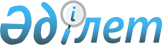 Қазақстан Республикасы Ішкі істер министрінің 2019 жылғы 18 желтоқсандағы "Төтенше жағдайларда қауіпсіздікті қамтамасыз ету қызметі" кәсіби стандартын бекіту туралы" № 1069 бұйрығына өзгерістер енгізу туралыҚазақстан Республикасы Төтенше жағдайлар министрінің 2022 жылғы 29 желтоқсандағы № 356 бұйрығы. Қазақстан Республикасының Әділет министрлігінде 2022 жылғы 30 желтоқсанда № 31466 болып тіркелді
      БҰЙЫРАМЫН:
      1. Қазақстан Республикасы Ішкі істер министрінің 2019 жылғы 18 желтоқсандағы № 1069 "Төтенше жағдайларда қауіпсіздікті қамтамасыз ету жөніндегі қызмет" кәсіби стандартын бекіту туралы" бұйрығына (нормативтік құқықтық актілерді мемлекеттік тіркеу тізілімінде № 19752 болып тіркелген) мынадай өзгерістер енгізілсін:
      көрсетілген бұйрықпен бекітілген "Төтенше жағдайларда қауіпсіздікті қамтамасыз ету жөніндегі қызмет" кәсіби стандартында:
      8-тармақ мынадай редакцияда жазылсын:
      "8. Кәсіптер тізбесі:
      Бақылау-өлшеу аспаптары мен автоматика баптаушысы, 3-5 СБШ бойынша біліктілік деңгейі;
      өрт сөндіруші, 4-6 СБШ бойынша біліктілік деңгейі;
      өрттің алдын алу нұсқаушысы, 4-6 СБШ бойынша біліктілік деңгейі;
      бөлімше командирі, 3-6 СБШ бойынша біліктілік деңгейі;
      қарауыл бастығы, 4-6 СБШ бойынша біліктілік деңгейі;
      қызмет бастығы, 5-6 СБШ бойынша біліктілік деңгейі.";
      көрсетілген кәсіби стандарттарға қосымша осы бұйрыққа қосымшаға сәйкес жаңа редакцияда жазылсын.
      2. Қазақстан Республикасы Төтенше жағдайлар министрлігінің Өртке қарсы қызмет комитеті Қазақстан Республикасының заңнамасында белгіленген тәртіпте:
      1) осы бұйрықты Қазақстан Республикасының Әділет министрлігінде мемлекеттік тіркеуді;
      2) осы бұйрықты Қазақстан Республикасы Төтенше жағдайлар министрлігінің интернет-ресурсында орналастыруды;
      3) осы бұйрықты Қазақстан Республикасы Әділет министрлігінде мемлекеттік тіркеген күннен кейін он жұмыс күні ішінде Қазақстан Республикасы Төтенше жағдайлар министрлігінің Заң департаментіне осы тармақтың 1) және 2) тармақшаларында көзделген іс-шаралардың орындалуы туралы мәліметтерді ұсынуды қамтамасыз етсін.
      3. Осы бұйрықтың орындалуын бақылау жетекшілік ететін Қазақстан Республикасы Төтенше жағдайлар вице-министріне жүктелсін.
      4. Осы бұйрық алғаш ресми жарияланған күнінен бастап күнтізбелік он күн өткен соң қолданысқа енгізіледі.
       "КЕЛІСІЛДІ"
      Қазақстан Республикасы
      Еңбек және халықты 
      әлеуметтік қорғау министрлігі
					© 2012. Қазақстан Республикасы Әділет министрлігінің «Қазақстан Республикасының Заңнама және құқықтық ақпарат институты» ШЖҚ РМК
				
      Қазақстан Республикасы Төтенше жағдайлар министрі 

Ю. Ильин
Қазақстан Республикасы
Төтенше жағдайлар министрі
2022 жылғы 29 желтоқсандағы
№ 356 бұйрығына
қосымша"Төтенше жағдайларда
қауіпсіздікті қамтамасыз ету
қызметі" кәсіби стандартына
қосымша
"Бақылау˗өлшеу аспаптары мен автоматиканы баптаушы"
"Бақылау˗өлшеу аспаптары мен автоматиканы баптаушы"
Кәсіп коды
7421-1-003
Кәсіп атауы
Бақылау˗өлшеу аспаптары мен автоматиканы баптаушы
СБШ бойынша біліктілік деңгейі
3-5
БА бойынша біліктілік деңгейі
-
Кәсіби білімінің деңгейі
Өрт қауіпсіздігі саласындағы мамандандырылған орталықтарда арнайы даярлығы мен оқыту курстары және/немесе азаматтық қорғау саласындағы уәкілетті органның білім беру ұйымдарында арнайы бастапқы оқытуы болған кезде жалпы орта білім. Негізгі орта білім базасында техникалық және кәсіби білім.
Еңбек функциялары
1. ТОЖҚҚ жөндеу және дезинфекциялау бойынша жұмыстың мерзімі мен сапасын қамтамасыз ету.
Еңбек функциялары
2. ТОЖҚҚ тексеру жүргізу, жабдықты дұрыс техникалық пайдалануды қамтамасыз ету.
Еңбек функциялары
3. Химиялық сіңіргіштер өнімінің сапасына қабылдау сынақтарын ұйымдастыру.
Еңбек функциялары
4. Өртке қарсы қызмет қызметкерлерінің тыныс алуға жарамсыз ортада жаттығуын ұйымдастыру.
1-еңбек функциясы ТОЖҚҚ жөндеу және дезинфекциялау бойынша жұмыстың мерзімі мен сапасын қамтамасыз ету.
Іскерлік және дағдылар:
1. Жұмысқа қабілеттілік параметрлерін анықтау үшін бақылау-өлшеу аспаптарының жұмысын үйлестіреді.
2. Ауа және оттегі баллондарын толтырады.
3. Регенеративті патрондар жарақтарына, бақылау-өлшеу аспаптарына техникалық куәландыру жүргізеді.
1-еңбек функциясы ТОЖҚҚ жөндеу және дезинфекциялау бойынша жұмыстың мерзімі мен сапасын қамтамасыз ету.
Білімі:
1. Газ түтіннен қорғау қызметінің жұмысына қатысты нормативтік құжаттар.
2. Бақылау-өлшеу аспаптарының іс-әрекет қағидаты.
3. Ауа және оттегі баллондарын толтыру технологиясы.
2-еңбек функциясы ТОЖҚҚ тексеру жүргізу, жабдықты дұрыс техникалық пайдалануды қамтамасыз ету.
Іскерлік және дағдылар:
1. Тыныс алу органдарының жеке қорғау құралдарының техникалық жай-күйіне бақылау ұйымдастырады.
2. Бекітілген оқшаулағыш газтұмшаларды, оның қосалқы бөлшектерін есепке алу бойынша және оларды жөндеу бойынша құжаттама жүргізеді.
3. Регенеративті патрондардың, оттегі және ауа баллондарының химиялық сіңіргіштеріне сынаулар жүргізеді.
4. Компрессорлық қондырғыларға профилактикалық тексеріп-байқау жүргізеді.
2-еңбек функциясы ТОЖҚҚ тексеру жүргізу, жабдықты дұрыс техникалық пайдалануды қамтамасыз ету.
Білімі:
1. Газ түтіннен қорғау қызметі базаларының жұмысын регламенттейтін бұйрықтар, нормативтік және әдістемелік құжаттар.
2. Құрылғы, пайдалану қағидалары, газ түтіннен қорғау қызметінің оқшаулағыш газтұмшаларын күту, жөндеу және сақтау.
3-еңбек функциясы Химиялық сіңіргіштер өнімдерінің сапасына қабылдау сынауларын ұйымдастыру.
Іскерлік және дағдылар:
1. Компрессорлық қондырғыларды пайдалануға дайындайды, оның ішінде олардың жай-күйін тексереді, күнделікті техникалық қарау жүргізеді, оларды арнайы аспаптарда уақтылы сынаудан өткізеді.
3-еңбек функциясы Химиялық сіңіргіштер өнімдерінің сапасына қабылдау сынауларын ұйымдастыру.
Білімі:
1. Компрессорлық қондырғылармен және қысымды түтікшелермен жұмыс істеуді регламенттейтін өнеркәсіптік қауіпсіздік қағидалары.
4-еңбек функциясы Өртке қарсы қызмет қызметкерлерінің тыныс алуға жарамсыз ортада ТОЖҚҚ-да жаттығуын ұйымдастыру.
Ікерлік және дағдылар:
1. Сабақтар өткізу үшін техникалық құралдарды дайындайды.
2. Сабақтардың өткізілуін бақылайды.
4-еңбек функциясы Өртке қарсы қызмет қызметкерлерінің тыныс алуға жарамсыз ортада ТОЖҚҚ-да жаттығуын ұйымдастыру.
Білімі
1. Газ түтіннен қорғаушылармен сабақтар өткізу әдістемесі.
2. ТОЖҚҚ жұмыс істеу кезіндегі қауіпсіздік техникасы.
Жеке құзыреттілікке қойылатын талаптар
Өзін-өзі ұйымдастыру және тәртіп.
Тіл табысушылығы.
Ойының ұшқырлығы.
Бастамашылық және жауапкершілік.
СБШ шеңберінде кәсіптермен байланыс
Бөлімше командирі
"Өрт сөндіруші"
"Өрт сөндіруші"
Кәсіп коды
5411-0-008
Кәсіп атауы
Өрт сөндіруші
СБШ бойынша біліктілік деңгейі
4-6
БА бойынша біліктілік деңгейі
-
Кәсіби білімнің деңгейі
Жалпы орта білім және Өрт қауіпсіздігі саласындағы мамандандырылған орталықтарда арнайы даярлығы мен оқыту курстары және/немесе азаматтық қорғау саласындағы уәкілетті органның білім беру ұйымдарында арнайы бастапқы оқытуы. Негізгі орта білім базасындағы техникалық және кәсіби.
Еңбек функциялары
1. Өрт сөндіру, адамдарды құтқару, адамдарды және материалдық құндылықтарды эвакуациялау жұмыстарын жүргізеді.
Еңбек функциялары
2. Өрт сөндіру-құтқару дайындығы бойынша нормативтерді пысықтауды жүргізеді.
Еңбек функциялары
3. Өрт-техникалық қару-жарақты және құтқару жабдықтарын жарамды күйде ұстайды.
Еңбек функциялары
4. Өрт сөндіру депосының үй-жайлары мен құрылыстарын жарамды жағдайда ұстау жөніндегі жұмыстарды орындайды.
1-еңбек функциясы Өрт сөндіру, адамдарды құтқару, адамдарды және материалдық құндылықтарды эвакуациялау бойынша жұмыстар жүргізеді
Іскерлік және дағдылар:
1. Өрттің дәрежесіне сәйкес келетін өртсөндіргіш құралдарының түрлерін анықтайды.
2. Өрт кезінде түтіндеу, жоғары температура, өмірге қауіп төну жағдайларында зардап шеккендерді эвакуациялайды.
3. Зардап шеккендерге дәрігерге дейінгі көмек көрсетеді.
4. Арнайы агрегаттарды, механизмдерді және оқшаулағыш аппараттарды пайдалана отырып, өрт сөндіру немесе жауынгерлік есептоптың барлық нөмірлерінің міндеттерін орындайды.
1-еңбек функциясы Өрт сөндіру, адамдарды құтқару, адамдарды және материалдық құндылықтарды эвакуациялау бойынша жұмыстар жүргізеді
Білімі:
1. Түрлі объектілердегі өрт сөндіру тактикасы бойынша кәсіби даярлық процесінде алынған білімдер.
2. Дәрігерге дейінгі көмек көрсету, адамдарды өрт немесе ТЖ аймағынан медициналық көмек көрсету орнына, оның ішінде арнайы жабдықтарды пайдалана отырып тасымалдаудың қауіпсіз әдістерін білу.
3. Сөндіру тактикасын, қауіпсіздік талаптарын, өртке қарсы қызметтің жұмысын регламенттейтін тәлімдемелер, нұсқаулықтарды білу.
4. Арнайы агрегаттарды, механизмдерді және оқшаулағыш аппараттарды пайдалана отырып, өрт сөндіру бойынша білімі немесе жауынгерлік есептоптың барлық нөмірлерінің міндеттемелерін орындау.
2-еңбек функциясы Өрт-құтқару дайындығы бойынша нормативтерді пысықтауды жүргізеді.
Іскерлік және дағдылар:
1. Өрт-құтқару дайындығы бойынша нормативтерді, ГТҚҚ мен жұмыстағы басқа пәндер бойынша білімді практикалық қолдану тәсілдерін пысықтайды.
2. Елді мекендердің, объектілердің, сумен жабдықтау, электрмен жабдықтау жүйелерінің қарапайым жоспарларымен және схемаларымен, сондай-ақ өрт сөндірудің жедел жоспарларымен және карточкаларымен және күзетілетін объектілерге немесе елді мекендерге жасалған ТЖ жоюдың сценарийлерімен жұмыс істейді.
3. Тыныс алу және көру органдарын жеке қорғау құралдарында жаттығулар жүргізеді.
2-еңбек функциясы Өрт-құтқару дайындығы бойынша нормативтерді пысықтауды жүргізеді.
Білімі:
1. Бөлімшеде бастапқы даярлық кезінде және жұмыс істеу барысында алынған білімдер.
2. Қазақстан Республикасының мемлекеттік стандартын ҚР СТ МСТ Р 12.4.026 – 2022 "Сигнал түстері, қауіпсіздік белгілері және сигнал таңбасы" білу.
3-еңбек функциясы Өрт-техникалық қару-жарақты және құтқару жабдықтарын жарамды күйде ұстайды
Іскерлік және дағдылар:
1. Өрт-техникалық жарақтары мен құтқару жабдықтарын тазарту, майлау, жинау, орнату бойынша жұмыс жүргізеді.
2. Арнайы даярлықты талап етпейтін слесарлық жабдықпен жұмыс істей білуі.
3. Нұсқаулықтарға сәйкес сынау жұмыстарын жүргізеді.
3-еңбек функциясы Өрт-техникалық қару-жарақты және құтқару жабдықтарын жарамды күйде ұстайды
Білімі:
1. Өрт-техникалық жарақтары мен құтқару жабдықтарының және арнайы қорғаныш киімін пайдалану жөніндегі нұсқаулықты білу.
2. Өрт-техникалық жарақтары мен құтқару жабдықтарын сынау жөніндегі талаптар мен нұсқаулықтарды білу.
4-еңбек функциясы Кезекшілік өткеру кезінде өрт сөндіру депосының үй-жайлары мен құрылыстарын қалыпты жағдайда ұстау бойынша жұмыстарды орындайды.
Іскерлік және дағдылар:
1. Байланыс құралдары мен автоматты өрт сөндіру сигнализациясын
жарамды қалыпта ұстайды.
2. Байланыс және құлақтандыру құралдарымен жұмыс істей білуі.
4-еңбек функциясы Кезекшілік өткеру кезінде өрт сөндіру депосының үй-жайлары мен құрылыстарын қалыпты жағдайда ұстау бойынша жұмыстарды орындайды.
Білімі:
1. Өрт немесе ТЖ туралы хабарламаны анықтаған, алған кезде өртке қарсы режим бойынша негізгі талаптарды, іс-қимыл нұсқаулығын білу.
2. Бұзушылықтар мен құқыққа қарсы іс-қимылдар анықталған жағдайда іс-қимылдар жөніндегі нұсқаулықтардың талаптарын білу.
Жеке құзыреттілікке қойылатын талаптар
Өзін-өзі ұйымдастыру және тәртіп.
Тіл табысушылығы.
Ойының ұшқырлығы.
Бастамашылық және жауапкершілік.
СБШ шеңберінде кәсіптермен байланыс
Өрт сөндіруші-құтқарушы деңгейінен жоғары 
"Өртке қарсы профилактика нұсқаушысы"
"Өртке қарсы профилактика нұсқаушысы"
әсіп коды
3160-1-010
Кәсіп атауы
Өртке қарсы профилактика нұсқаушысы
СБШ бойынша біліктілік деңгейі
4-6
БА бойынша біліктілік деңгейі
-
Кәсіби білімінің деңгейі
Жалпы орта, техникалық және жоғары деңгейдегі кәсіптік білім (Өрт қауіпсіздігі саласындағы мамандандырылған орталықтарда арнайы даярлық және оқыту курстары және/немесе азаматтық қорғау саласындағы уәкілетті органның білім беру ұйымдарында арнайы бастапқы оқыту).
Еңбек функциялары
1. Объектінің өрт қауіпсіздігінің жай-күйін тексеру.
Еңбек функциялары
2. Өрт қауіпсіздігі шаралары бойынша нұсқама жүргізу.
1-еңбек функциясы Объектінің өрт қауіпсіздігінің жай-күйін тексеру
Іскерлік және дағдылар:
1. Өрт-техникалық тексерулер жүргізеді, өрт қауіпсіздігі нормалары мен қағидаларының бұзылуын анықтайды.
2. Тексеру нәтижелері бойынша құжаттаманы, өрт қауіпсіздігі қағидалары талаптарын сақтау бойынша ұсыныстарды ресімдейді.
3. Қызмет көрсетілетін учаскелердің, секторлардың және объектілердің өрт қауіпсіздігінің жай-күйіне талдау жүргізеді, кемшіліктерді жою бойынша ақпараттар мен ұсынымдар дайындайды.
4. Мемлекеттік өртке қарсы қызмет органдарына өрт сөндіру жоспарлары мен карточкаларын әзірлеу, өрт, авариялар туралы істер бойынша өз өкілеттігі шеңберінде көмек көрсетеді.
1-еңбек функциясы Объектінің өрт қауіпсіздігінің жай-күйін тексеру
Білімі:
1. "Өрт қауіпсіздігіне қойылатын жалпы талаптар" Техникалық регламентін бекіту туралы" Қазақстан Республикасы Төтенше жағдайлар министрінің 2021 жылғы 17 тамыздағы № 405 (нормативтік құқықтық актілерді мемлекеттік тіркеу тізілімінде № 24045 болып тіркелген) бұйрығымен бекітілген күзетілетін объектілердің өрт қауіпсіздігі саласындағы қызметті регламенттейтін талаптар.
2-еңбек функциясы Өрт қауіпсіздігі шаралары бойынша нұсқамалар жүргізу.
Іскерлік және дағдылар:
1. Өрт қауіпсіздігі шараларына және өрт жағдайындағы іс-қимылдарға оқытады.
2. Мемлекеттік өртке қарсы қызмет органдарына өз өкілеттіктері шеңберінде өрт сөндіру жоспарлары мен карточкаларын әзірлеу, өрттер, авариялар туралы істер бойынша көмек көрсетеді.
2-еңбек функциясы Өрт қауіпсіздігі шаралары бойынша нұсқамалар жүргізу.
Білімі
1. Өрт қауіпсіздігі саласындағы сабақтарды өткізуде әдістемелік негіздерді білу.
2. "Өрт сөндіруді ұйымдастыру қағидаларын бекіту туралы" Қазақстан Республикасы Ішкі істер министрінің 2017 жылғы 26 маусымдағы № 446 (нормативтік құқықтық актілерді мемлекеттік тіркеу тізілімінде № 15430 болып тіркелген) бұйрығымен бекітілген мемлекеттік өртке қарсы қызмет органдарының қызметін регламенттейтін нормативтік құқықтық актіні білу.
Жеке құзыреттілікке қойылатын талаптар
Өзін-өзі ұйымдастыру.
Тіл табысушылығы.
Ойының ұшқырлығы.
Басқару қабілеті.
Бастамашылық және жауапкершілік.
СБШ шеңберінде кәсіптермен байланысы
Бөлімше командирі
"Бөлімше командирі"
"Бөлімше командирі"
Кәсіп коды
5411-0-003 
Кәсіп атауы
Бөлімше командирі
СБШ бойынша біліктілік деңгейі
3-6
БА бойынша біліктілік деңгейі
-
Кәсіби білімінің деңгейі
Өрт қауіпсіздігі саласындағы мамандандырылған орталықтарда жалпы орта білім беру және арнайы даярлық және оқыту курстары.
Негізгі орта білім базасындағы техникалық және кәсіптік.
Еңбек функциялары
1. Өрттерді сөндіру, адамдарды құтқару, авариялар мен дүлей зілзалалардың зардаптарын жою, адамдарды, материалдық құндылықтарды эвакуациялау, қол аспаптарын, өрт техникасын, арнайы агрегаттарды, механизмдерді, оқшаулағыш тыныс алу аппараттарын, арнайы қорғаныш киімдерін пайдалана отырып конструкцияларды ашу және бөлшектеу жөніндегі жұмыстарды жүргізеді.
Еңбек функциялары
2. Өрт-құтқару дайындығы бойынша нормативтерді пысықтауды жүргізеді. 
Еңбек функциялары
3. Өрт-техникалық жарақпен құтқару жабдығын жарамды күйде ұстайды, оған техникалық қызмет көрсетуді, арнайы дайындықты талап етпейтін ақауларды сынауды және жоюды жүзеге асырады.
Еңбек функциялары
4. Кезекшілік атқару кезінде өрт сөндіру депосының үй-жайлары мен құрылыстарын ақаусыз күйде ұстау жөніндегі жұмыстарды орындайды. 
Еңбек функциялары
5. Бөлімшенің жеке құрамының тікелей бастығы болып табылады және олардың әрекеттері үшін жауап береді. Ол бөлімнің жұмысын басқарады.
1-еңбек функциясы 
Өрттерді сөндіру, адамдарды құтқару, авариялар мен дүлей зілзалалардың зардаптарын жою, адамдарды, материалдық құндылықтарды эвакуациялау, қол аспаптарын, өрт техникасын, арнайы агрегаттарды, механизмдерді, оқшаулағыш тыныс алу аппараттарын, арнайы қорғаныш киімдерін пайдалана отырып конструкцияларды ашу және бөлшектеу жөніндегі жұмыстарды жүргізу.
Іскерлік және дағдылар: 
1. Өрт сыныбына сәйкес келетін өртсөндіргіштің түрін анықтайды.
2. Түтін, жоғары температура, өрт кезінде өмірге қауіп төнген жағдайда зардап шеккендерді эвакуациялайды.
3. Зардап шеккендерге дәрігерге дейінгі көмек көрсетеді.
4. Арнайы агрегаттарды, механизмдерді және оқшаулағыш аппараттарды пайдалана отырып өрттерді сөндіреді немесе жауынгерлік есептеудің барлық нөмірлерінің міндеттерін орындайды.
1-еңбек функциясы 
Өрттерді сөндіру, адамдарды құтқару, авариялар мен дүлей зілзалалардың зардаптарын жою, адамдарды, материалдық құндылықтарды эвакуациялау, қол аспаптарын, өрт техникасын, арнайы агрегаттарды, механизмдерді, оқшаулағыш тыныс алу аппараттарын, арнайы қорғаныш киімдерін пайдалана отырып конструкцияларды ашу және бөлшектеу жөніндегі жұмыстарды жүргізу.
Білімі:
1. Әртүрлі объектілерді сөндіру тактикасы бойынша кәсіптік даярлау процесінде алынған білім.
2. Алғашқы дәрігерге дейінгі көмек көрсету мүмкіндігі бойынша адамдарды өрт немесе ТЖ аймағынан медициналық көмек көрсету орнына, оның ішінде арнайы жабдықты пайдалана отырып тасымалдаудың қауіпсіз әдістерін білу.
3. Өрт сөндіру тактикасын, қауіпсіздік талаптарын, өртке қарсы қызмет қызметін реттейтін тәлімдемелерді, нұсқаулықтарды білу.
4. Арнайы агрегаттарды, механизмдерді және оқшаулағыш аппараттарды пайдалана отырып өртті сөндіру бойынша білім немесе жауынгерлік есептоптың барлық нөмірлерінің міндеттемелерін орындау.
2-еңбек функциясы 
Өрт-құтқару дайындығы бойынша нормативтерді пысықтауды жүргізу.
Іскерлік және дағдылар: 
1. Жұмыста өрт-құтқару даярлығы, ГТҚҚ және басқа пәндер бойынша білімді практикалық қолдану тәсілдері бойынша нормативтерді пысықтайды. 
2. Күзетілетін объектілерге немесе елді мекендерге жасалған елді мекендердің, объектілердің, сумен жабдықтау, электрмен жабдықтау жүйелерінің қарапайым жоспарлары мен схемаларымен, сондай-ақ өрт сөндірудің жедел жоспарлары мен карточкаларымен және ТЖ жою сценарийлерімен жұмыс істейді.
3. Тыныс алу және көру органдарын жеке қорғау құралдарында жаттығулар жүргізеді.
2-еңбек функциясы 
Өрт-құтқару дайындығы бойынша нормативтерді пысықтауды жүргізу.
Білімі: 
1. Бастапқы даярлау кезінде және бөлімшеде жұмыс істеу барысында алынған білім.
2. Қазақстан Республикасының мемлекеттік стандартын ҚР СТ МСТ Р 12.4.026 – 2022 "Сигнал түстері, қауіпсіздік белгілері және сигнал таңбасы" білу.
3-еңбек функциясы 
Өрт-техникалық жарақпен құтқару жабдығын ақаусыз күйде ұстау, оған техникалық қызмет көрсетуді, арнайы дайындықты талап етпейтін ақауларды сынауды және жоюды жүзеге асыру.
Іскерлік және дағдылар: 
1. Өрт-техникалық жарақпен құтқару жабдықтарын тазалау, майлау, құрастыру, орнату жұмыстарын жүргізеді. 
2. Арнайы дайындықты қажет етпейтін слесарлық жабдықпен жұмыс істей білу.
3. Нұсқаулыққа сәйкес сынақ жұмыстарын жүргізеді.
3-еңбек функциясы 
Өрт-техникалық жарақпен құтқару жабдығын ақаусыз күйде ұстау, оған техникалық қызмет көрсетуді, арнайы дайындықты талап етпейтін ақауларды сынауды және жоюды жүзеге асыру.
Білімі: 
1. Өрт-техникалық жарақ пен құтқару жабдықтарын және арнайы қорғаныш киімдерін пайдалану жөніндегі нұсқаулықтарды білу. 
2. Өрт-техникалық жарақ пен құтқару жабдықтарын сынау жөніндегі нұсқаулықтар мен талаптарды білу.
4-еңбек функциясы
Кезекшілік атқару кезінде өрт сөндіру депосының үй жайлары мен құрылыстарын жарамды күйде ұстау жөніндегі жұмыстарды орындау.
Іскерлік және дағдылар:
1. Байланыс және автоматты өрт сигнализациясы құралдарын жарамды күйде ұстайды.
2. Байланыс және құлақтандыру құралдарымен жұмыс істей білу.
4-еңбек функциясы
Кезекшілік атқару кезінде өрт сөндіру депосының үй жайлары мен құрылыстарын жарамды күйде ұстау жөніндегі жұмыстарды орындау.
Білімі: 
1. Өртке қарсы режим бойынша негізгі талаптарды, өрт немесе ТЖ туралы хабарламаны анықтаған, алған кездегі іс-қимыл нұсқаулықтарын білу. 
2. Бұзушылықтар мен құқыққа қайшы әрекеттер анықталған жағдайда іс-әрекеттер бойынша нұсқаулықтардың талаптарын білу.
5-еңбек функциясы 
Бөлімшенің жеке құрамының тікелей бастығы болып табылады және олардың әрекеттері үшін жауап береді. Ол бөлімшенің жұмысын басқарады.
Іскерлік және дағдылар:
1. Бөлімше басшысы болып табылады.
5-еңбек функциясы 
Бөлімшенің жеке құрамының тікелей бастығы болып табылады және олардың әрекеттері үшін жауап береді. Ол бөлімшенің жұмысын басқарады.
Білімі: 
1. Өртке қарсы режим бойынша негізгі талаптарды, өрт немесе ТЖ туралы хабарламаны анықтаған, алған кездегі іс-қимыл нұсқаулықтарын білу. 
2. Бұзушылықтар мен құқыққа қарсы әрекеттер анықталған жағдайда іс-әрекеттер бойынша нұсқаулықтардың талаптарын білу.
Жеке құзыреттілікке қойылатын талаптар
Өзін-өзі ұйымдастыру.
Тіл табысушылығы.
Ойының ұшқырлығы.
Басқару қабілеті.
Бастамашылық және жауапкершілік.
СБШ шеңберінде кәсіптермен байланысы
Бақылау˗өлшеу аспаптары мен газ-түтіннен қорғау қызметі автоматикасын баптаушы
"Қарауыл бастығы"
"Қарауыл бастығы"
Кәсіп коды
1349-0-020
Кәсіп атауы
Қарауыл бастығы 
СБШ бойынша біліктілік деңгейі
4-6
БА бойынша біліктілік деңгейі
-
Кәсіби білімінің деңгейі
Өрт қауіпсіздігі саласындағы мамандандырылған орталықтарда орта техникалық білім және арнайы даярлық және оқыту курстары.
Негізгі орта білім базасындағы техникалық және кәсіптік.
Еңбек функциялары
1. Өрттерді сөндіру, адамдарды құтқару, авариялар мен дүлей зілзалалардың зардаптарын жою, адамдарды, материалдық құндылықтарды эвакуациялау, қол аспаптарын, өрт техникасын, арнайы агрегаттарды, механизмдерді, оқшаулағыш тыныс алу аппараттарын, арнайы қорғаныш киімдерін пайдалана отырып конструкцияларды ашу және бөлшектеу жөніндегі жұмыстарды жүргізеді.
Еңбек функциялары
2. Өрт-құтқару дайындығы бойынша нормативтерді пысықтауды жүргізеді. 
Еңбек функциялары
3. Қарауыл жұмысына басшылық жасайды, жеке құрамның және жеке еңбек қауіпсіздігі және еңбекті қорғау жөніндегі ережелердің сақталуына, жеке құрамның қауіпсіздігіне, өртті сөндіру жөніндегі міндеттердің орындалуына, өрт сөндіру автомобильдерінің, өрт-техникалық жарақтың сақталуына жауап береді.
1-еңбек функциясы 
Өрттерді сөндіру, адамдарды құтқару, авариялар мен дүлей зілзалалардың зардаптарын жою, адамдарды, материалдық құндылықтарды эвакуациялау, қол аспаптарын, өрт техникасын, арнайы агрегаттарды, механизмдерді, оқшаулағыш тыныс алу аппараттарын, арнайы қорғаныш киімдерін пайдалана отырып конструкцияларды ашу және бөлшектеу жөніндегі жұмыстарды жүргізу.
Іскерлік және дағдылар: 
1. Өрт сыныбына сәйкес келетін өртсөндіргіштің түрін анықтайды.
2. Түтін, жоғары температура, өрт кезінде өмірге қауіп төнген жағдайда зардап шеккендерді эвакуациялайды.
3. Зардап шеккендерге дәрігерге дейінгі көмек көрсетеді.
4. Арнайы агрегаттарды, механизмдерді және оқшаулағыш аппараттарды пайдалана отырып өрттерді сөндіреді немесе жауынгерлік есептоптың барлық нөмірлерінің міндеттемелерін орындайды.
1-еңбек функциясы 
Өрттерді сөндіру, адамдарды құтқару, авариялар мен дүлей зілзалалардың зардаптарын жою, адамдарды, материалдық құндылықтарды эвакуациялау, қол аспаптарын, өрт техникасын, арнайы агрегаттарды, механизмдерді, оқшаулағыш тыныс алу аппараттарын, арнайы қорғаныш киімдерін пайдалана отырып конструкцияларды ашу және бөлшектеу жөніндегі жұмыстарды жүргізу.
Білімі:
1. Әртүрлі объектілерді сөндіру тактикасы бойынша кәсіптік даярлау процесінде алынған білім.
2. Алғашқы дәрігерге дейінгі көмек көрсету мүмкіндігі бойынша адамдарды өрт немесе ТЖ аймағынан медициналық көмек көрсету орнына, оның ішінде арнайы жабдықты пайдалана отырып тасымалдаудың қауіпсіз әдістерін білу.
3. Өрт сөндіру тактикасын, қауіпсіздік талаптарын, өртке қарсы қызмет қызметін реттейтін тәлімдемелерді, нұсқаулықтарды білу.
4. Арнайы агрегаттарды, механизмдерді және оқшаулағыш аппараттарды пайдалана отырып өртті сөндіру бойынша білім немесе жауынгерлік есептоптың барлық нөмірлерінің міндеттемелерін орындау.
2-еңбек функциясы 
Өрт-құтқару дайындығы бойынша нормативтерді пысықтауды жүргізу.
Іскерлік және дағдылар: 
1. Жұмыста өрт-құтқару даярлығы, МҚҚҚ және басқа пәндер бойынша білімді практикалық қолдану тәсілдері бойынша нормативтерді пысықтайды. 
2. Күзетілетін объектілерге немесе елді мекендерге жасалған елді мекендердің, объектілердің, сумен жабдықтау, электрмен жабдықтау жүйелерінің қарапайым жоспарлары мен схемаларымен, сондай-ақ өрт сөндірудің жедел жоспарлары мен карточкаларымен және ТЖ жою сценарийлерімен жұмыс істейді.
3. Тыныс алу және көру органдарын жеке қорғау құралдарында жаттығулар жүргізеді.
2-еңбек функциясы 
Өрт-құтқару дайындығы бойынша нормативтерді пысықтауды жүргізу.
Білімі: 
1. Бастапқы даярлау кезінде және бөлімшеде жұмыс істеу барысында алынған білім.
2. Қазақстан Республикасының мемлекеттік стандартын ҚР СТ МСТ Р 12.4.026 – 2022 "Сигнал түстері, қауіпсіздік белгілері және сигнал таңбасы" білу.
3-еңбек функциясы 
Қарауыл жұмысына басшылық жасайды, жеке құрамның және жеке еңбек қауіпсіздігі және еңбекті қорғау жөніндегі ережелердің сақталуына, жеке құрамның қауіпсіздігіне, өртті сөндіру жөніндегі міндеттердің орындалуына, өрт сөндіру автомобильдерінің, өрт-техникалық жарақтың сақталуына жауап береді
Іскерлік және дағдылар: 
1. Қарауылдың жұмысына басшылық жасайды. 
2. Жеке құрамның және жеке еңбек қауіпсіздігі және еңбекті қорғау жөніндегі ережелердің сақталуына, жеке құрамның қауіпсіздігіне, өртті сөндіру жөніндегі міндеттердің орындалуына, өрт сөндіру автомобильдерінің, өрт-техникалық қару-жарақтың сақталуына жауап береді.
3-еңбек функциясы 
Қарауыл жұмысына басшылық жасайды, жеке құрамның және жеке еңбек қауіпсіздігі және еңбекті қорғау жөніндегі ережелердің сақталуына, жеке құрамның қауіпсіздігіне, өртті сөндіру жөніндегі міндеттердің орындалуына, өрт сөндіру автомобильдерінің, өрт-техникалық жарақтың сақталуына жауап береді
Білімі: 
1. Өртке қарсы режим бойынша негізгі талаптарды, өрт немесе ТЖ туралы хабарламаны анықтаған, алған кездегі іс-қимыл нұсқаулықтарын білу.
2. Бұзушылықтар мен құқыққа қарсы әрекеттер анықталған жағдайда іс-әрекеттер бойынша нұсқаулықтардың талаптарын білу.
Жеке құзыреттілікке қойылатын талаптар
Өзін-өзі ұйымдастыру.
Тіл табысушылығы.
Ойының ұшқырлығы.
Басқару қабілеті.
Бастамашылық және жауапкершілік.
СБШ шеңберінде кәсіптермен байланысы
Қызмет бастығы
"Қызмет бастығы"
"Қызмет бастығы"
Кәсіп коды
1329-1-039 
Кәсіп атауы
Қызмет бастығы
СБШ бойынша біліктілік деңгейі
5-6
БА бойынша біліктілік деңгейі
-
Кәсіби білімінің деңгейі
Өрт қауіпсіздігі саласындағы жоғары техникалық білім немесе орта техникалық білім.
Негізгі орта білім базасындағы техникалық және кәсіптік.
Еңбек функциялары
1. Өрттерді сөндіру, адамдарды құтқару, авариялар мен дүлей зілзалалардың зардаптарын жою, адамдарды, материалдық құндылықтарды эвакуациялау, қол аспаптарын, өрт техникасын, арнайы агрегаттарды, механизмдерді, оқшаулағыш тыныс алу аппараттарын, арнайы қорғаныш киімдерін пайдалана отырып конструкцияларды ашу және бөлшектеу жөніндегі жұмыстарды жүргізеді.
Еңбек функциялары
2. Өрт-құтқару даярлығы бойынша нормативтерді пысықтауды жүргізеді. 
Еңбек функциялары
3. Өрт сөндіру бөлімінің жеке құрамын басқарады.
1-еңбек функциясы 
Өрттерді сөндіру, адамдарды құтқару, авариялар мен дүлей зілзалалардың зардаптарын жою, адамдарды, материалдық құндылықтарды эвакуациялау, қол аспаптарын, өрт техникасын, арнайы агрегаттарды, механизмдерді, оқшаулағыш тыныс алу аппараттарын, арнайы қорғаныс киімдерін пайдалана отырып конструкцияларды ашу және бөлшектеу жөніндегі жұмыстарды жүргізеді.
Іскерлік және дағдылар: 
1. Өрт сыныбына сәйкес келетін өртсөндіргіштің түрін анықтайды.
2. Түтін, жоғары температура, өрт кезінде өмірге қауіп төнген жағдайда зардап шеккендерді эвакуациялайды.
3. Зардап шеккендерге дәрігерге дейінгі көмек көрсетеді.
4. Арнайы агрегаттарды, механизмдерді және оқшаулағыш аппараттарды пайдалана отырып өрттерді сөндіреді немесе жауынгерлік есептоптың барлық нөмірлерінің міндеттемелерін орындайды.
1-еңбек функциясы 
Өрттерді сөндіру, адамдарды құтқару, авариялар мен дүлей зілзалалардың зардаптарын жою, адамдарды, материалдық құндылықтарды эвакуациялау, қол аспаптарын, өрт техникасын, арнайы агрегаттарды, механизмдерді, оқшаулағыш тыныс алу аппараттарын, арнайы қорғаныс киімдерін пайдалана отырып конструкцияларды ашу және бөлшектеу жөніндегі жұмыстарды жүргізеді.
Білімі:
1. Әртүрлі объектілерді сөндіру тактикасы бойынша кәсіптік даярлау процесінде алынған білім.
2. Алғашқы дәрігерге дейінгі көмек көрсету мүмкіндігі бойынша адамдарды өрт немесе ТЖ аймағынан медициналық көмек көрсету орнына, оның ішінде арнайы жабдықты пайдалана отырып тасымалдаудың қауіпсіз әдістерін білу.
3. Өрт сөндіру тактикасын, қауіпсіздік талаптарын, өртке қарсы қызмет жұмысын регламенттейтін тәлімдемелерді, нұсқаулықтарды білу.
4. Арнайы агрегаттарды, механизмдерді және оқшаулағыш аппараттарды пайдалана отырып өртті сөндіру бойынша білім немесе жауынгерлік есептоптың барлық нөмірлерінің міндеттемелерін орындау.
2-еңбек функциясы 
Өрт-құтқару дайындығы бойынша нормативтерді пысықтауды жүргізеді.
Іскерлік және дағдылар: 
1. Жұмыста өрт-құтқару даярлығы, ГТҚҚ және басқа пәндер бойынша білімді практикалық қолдану тәсілдері бойынша нормативтерді пысықтайды. 
2. Күзетілетін объектілерге немесе елді мекендерге жасалған елді мекендердің, объектілердің, сумен жабдықтау, электрмен жабдықтау жүйелерінің қарапайым жоспарлары мен схемаларымен, сондай-ақ өрт сөндірудің жедел жоспарлары мен карточкаларымен және ТЖ жою сценарийлерімен жұмыс істейді.
3. Тыныс алу және көру органдарын жеке қорғау құралдарында жаттықтырулар жүргізеді.
2-еңбек функциясы 
Өрт-құтқару дайындығы бойынша нормативтерді пысықтауды жүргізеді.
Білімі: 
1. Бастапқы даярлау кезінде және бөлімшеде жұмыс істеу барысында алынған білім.
2. Қазақстан Республикасының мемлекеттік стандартын ҚР СТ МСТ Р 12.4.026 – 2022 "Сигнал түстері, қауіпсіздік белгілері және сигнал таңбасы" білу.
3-еңбек функциясы
Өрт сөндіру бөлімінің жеке құрамын басқарады.
Іскерлік және дағдылар: 
1. Өрт сөндіру бөлімінің жеке құрамын басқарады. 
2. Жеке құрамның және жеке еңбек қауіпсіздігі және еңбекті қорғау жөніндегі ережелердің сақталуына, жеке құрамның қауіпсіздігіне, өртті сөндіру жөніндегі міндеттердің орындалуына, өрт сөндіру автомобильдерінің, өрт-техникалық жарақтың сақталуына жауап береді.
3-еңбек функциясы
Өрт сөндіру бөлімінің жеке құрамын басқарады.
Білімі: 
1. Өртке қарсы режим бойынша негізгі талаптарды, өрт немесе ТЖ туралы хабарламаны анықтаған, алған кездегі іс-қимыл нұсқаулықтарын білу.
2. Бұзушылықтар мен құқыққа қарсы әрекеттер анықталған жағдайда іс-әрекеттер бойынша нұсқаулықтардың талаптарын білу.
Жеке құзыреттілікке қойылатын талаптар
Өзін-өзі ұйымдастыру.
Тіл табысушылығы.
Ойының ұшқырлығы.
Басқару қабілеті.
Бастамашылық және жауапкершілік.
СБШ шеңберінде кәсіптермен байланысы
Қарауыл бастығы